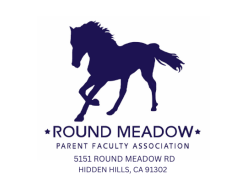 Meeting MinutesDate January 9, 2024 | Meeting called to order by Emily at 8:20In Attendance – Jennifer Vandenburg, Emily Austin, Kelly Vice, Tiffany Olson, Jody Green, Angela Carpenter, Jason Mallin, Brandi Iryshe, Sandy Nager, Farra Tarnol, Erica Friedman, Sanan Bardekjian, Sara Niazi, Linda Fine, Maria Heyrick, Jo Ancheta, Runya Simon, Mica Krauzman, Melanie Maslan and Zoom ParticipantsWelcome Happy New Year, Excited about 2024 and excited to see everyoneApproval of MinutesMotion to approve the minutes by Tiffany OlsonSecond by Sanan BardekjianUnanimous approval by PFA membershipPrincipal’s ReportRepainting the school, back 2 buildings are doneSwiss coffee with dark blue trim and doorsMaker space – working on itThere is a delay because we need storage unit space in the back; have to wait until portable has been placed on the ground. A fire hydrant needs to be installed at a certain location before the portables can be installed. Thanks for Staff LuncheonWe are doing toursTreasurer’s ReportNot much change since NovemberOnline Boutique, don’t have the numbers yet from vendorsIncome down by $140,000, however we still have APEX and Read-a-thon fundraisersBoth of Hydration stations are in nowVote on Budget for AssembliesUsed to do assemblies a lot before COVID, other schools are doing them again. Budget is $3,000Lunar New Year’s dancers on Jan 23 at 1:15, parents welcome (from school budget)Motion by Sara NiaziSecond by Tiffany OlsonUnanimous approval by membershipQuestion – Is campus safety from the district or from our budget. Answer: Mostly from district. For example, we found that we could not pay for Walkie talkies, district has to pay for them. We can help pay for campus aides.
Vote on Science Fair Committee with $2,000 budgetMay 1 is a potential date for Science FairWillow Elementary did one for all grades, it was done thru their PFA, kids got a packet, you man your table, can have prizes for gradesJim shared via Zoom:Each participant has a board with the science experimentOr we can bring in a 3rd party to present (this could engage younger audiences)Science fair can work with all ages, Jim got info off of the internet, Committee will work with Ms. KirkhopeWe will have a parent info night soon, once approvedWe need to select categories and process for judging; probably grade based… maybe TK-1, 2-3, 4-5Anticipate that it will be 5-6pm on May 1Maybe we can keep it open during the dayScience Fair would be before Open House (Open House will be set up for Art Fair)Suggestions on grouping for prizes, maybe prize for each grade levelSuggestion on projects – have parents sign off on, Parent consent form and rules will be in the packetMotion by Sanan BardekjianSecond by Jody GreenApproval: Unanimous approval by membershipOpen RMPFA Exec Board Positions for 2024-25 School YearOpen positions will be VP, Parliamentarian, A/R TreasurerAny questions?Can email Parliamentarian or PresidentWill send something out about the positionsBrief overview of each officer positionVP was more work in the past because of running enrichment. Now VP coordinates the enrichment with Boys and Girls club, attends EBoard meetings – which are fun. It is a good way to connect with teachers. Sara also does yearbook and hospitality. Can be officer to make the place better for your kid. Parliamentarian – echo about opportunity to be connected at school, make sure meetings run with Roberts rules and running elections. It is not time intensive. Jody also does Read-A-Thon fundraiser. You need to be in an officer position before becoming President.A/R Treasurer: handle incoming money (including Yes Fund), we have a bookkeeper, the position is detailed focused, you have to be comfortable with budgets, spreadsheets, reconciling, Questions?The vote will be in April. Exploring options. Want to tie the vote to a kid while remaining anonymity.PFA is talking about hosting a Parent room night, opportunity to shadow, exploratory, need to make sure that people can step into the role and not be overwhelmed.Emily would like to step out of her role, if we can find someone to take over the Co-President role; President is a lot of work and it is nice to do it with someone. Spread the word about this, reach out to other parents who might be interested in Board or Committee leadershipIf more than one person is running for a position, we would want to steer away from open campaigningBoard is volunteer based, so we haven’t always had competitionWe don’t want it to be nastyThere can be an option for candidates to tell about themselves, maybe a debate within PFA meeting, if the positions are competitiveCarpool line and Parking Lot Safety Colt patrol for after school? We now have vests – you get one from MichelleExner: Love community outside after school,It is really important that parents don’t come 1 hour before their kid is dismissedSchool rules still applyKids are enjoying their freedom but the school needs to be sure that kids are safe. If parents want to volunteer for afternoon colt patrol, they can help by telling a parent that is there for 4/5 that they have to do a loop so we can get to the 1/2/3 pickupsIt is hard to ensure safety when kids are runningQuestion: what about sharing car of shame – embarrassingAnswer: Exner does not want to do car of shameWith Colt patrol, hear the message from a calm friendly personWe do need a chair for Colt PatrolBack loop – School put 2 lines at pickupExner has met with Hidden Hills to discuss options for Front loop but it is difficult to find viable optionsQuestion: Can we add one more grade to back pickup?Comment: 3rd grade pickup is fast in backQuestion: Sibling club pickup in back instead of front?When Grade 4/5 parents come at the time of 1/2/3 dismissal at front it is a problem.Maybe add grade 4 to back pick up?Events and Committee HappeningsThere will be a Sign Up Genius for furniture build – next weekOnline Shopping Week – Thank You to Rachel!If anyone is interested in taking on Holiday Boutique to Chair it, then we can consider bringing it backHoliday Performances – Great Job! Thank you to Ms. Bodenseik!Staff Holiday Luncheon – Thank You To Sara Niazi!Kindness Week - January 22-26, 2024Lunar New Year UCLA dancersTry to do something at Lunch – Exner will meet with Counselor, Have done clothespin with nice words, bookmarks, dance at lunchRead A Thon – February 5 - 9, 2024Jody is chairingFriday Feb 1 – info will go out, This is fundraiser for PFA, made $20,000 last yearNo theme announced yetParents come by during lunch week for Read-A-Thon eventsFamily Dance – February 9, 2024DJ Jason will be thereAriella is chairing – on ZoomNo theme announced yet – same as Read A ThonAriella has lots of ideas, she needs committee membersWill get Flyer madeAriella has done family dance at Lupin 2 years ago and is really excitedAPEX – March 4-15, 2024Really nice fundraiser – made 30-40KKids love itYearbook  5th grade – cover due (hard deadline), dedications neededSite for pictures will be up soonParents please upload pictures when site is upQuestion: Update on Track?Answer: Hope that it is approved by February; 3 weeks without field so looking at week before spring break, spring break and week after the break.Question on turf, what company? Answer: It is part of bond project; lvusd.org has a bond website; go to Round Meadow; it may list the companySolar: Getting solar panels in the back, most will go over where teachers park, some will be in grass area – School tried to get it off of the grass area. It is a 2 year projectClosing – Next Meeting February 13, 2024 at 6:00pmComments:Board event on the same day.Question: Could the next PFA meeting be combined with Science fair parent info night? Or maybe time of meeting could change to 6:30 because of the Board event?Adjourned by Emily and Jen at 9:20am